o avião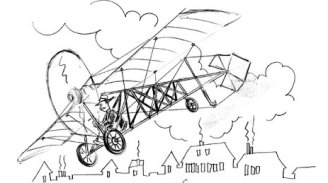 O gênero de texto que conta a história da vida de alguém se chama biografia (bio é vida, e grafia é escrita). Os fatos podem ser contados em ordem cronológica - isto é, do nascimento à morte, ou por temas.... Na biografia: os acontecimentos devem estar ordenados em sequência temporal, ou seja, do mais antigo para o mais recente; deve haver um trabalho prévio de seleção das informações, que possam ser consideradas relevantes para o leitor. As principais características do gênero textual Biografia são:• Informações quanto ao nome da pessoa, data e local de seu nascimento;• Fatos importantes da vida dessa pessoa;• Texto narrado em terceira pessoa.• O relato dos fatos no texto biográfico aparece frequentemente pontuado de lembranças, porém com o compromisso de dizer a verdade.	Escreva a biografia de Santos Dumont (mínimo: 200 palavras). Apresente, no mínimo: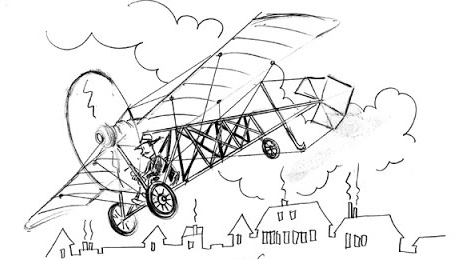 - datas de nascimento e morte; locais; - dados familiares; - infância- características;- as invenções; - importância do seu trabalho para o Brasil e o mundo. 